Приказ о формировании женских авиационных полков ПРИКАЗ НАРОДНОГО КОМИССАРА ОБОРОНЫ СОЮЗА ССР № 00998 октября 1941 годаг. МоскваСодержание: О формировании женских авиационных полков ВВС Красной АрмииВ целях использования женских летно-технических кадровПРИКАЗЫВАЮ с 1 декабря 1941 г. сформировать и подготовить к боевой работе:1. 586 истребительный авиационный полк на самолетах Як-1 по штату № 015/174, дислокация — г. Энгельс.2. 587 авиационный полк ближних бомбардировщиков на самолетах СУ2 при ЗАПе (Каменка).3. 588 ночной авиационный полк на самолетах У-2 по штату № 015/186, дислокация — г. Энгельс.4. Командующим ВВС Красной Армии укомплектовать формируемые авиаполки самолетами и летно-техническим составом из числа женщин кадра ВВС КА ГВФ и Осоавиахима.5. Переподготовку летного состава на новой матчасти организовать и проводить:— летного состава — в пунктах формирования полков;— технического состава — при пункте сбора ЛТС г. Москва;— штурманского и командиров штабов — при 2-й Ивановской высшей штурманской школе ВВС КА.6. Главному Интенданту Красной Армии и Начальникам Центральных Управлений НКО СССР обеспечить формируемые авиаполки всеми видами положенного довольствия.                                                                              Народный Комиссар Обороны Союза ССР — И. СТАЛИНБоевой путь 46 Гвардейского Таманского орденов Суворова 3-й степени и Боевого Красного знамени авиационного  полка легких ночных бомбардировщиковИсторияАвиационный полк был сформирован в октябре 1941 года по приказу НКО СССР № 0099 от 08.10.41 «О сформировании женских авиационных полков ВВС Красной Армии». Руководила формированием Марина Раскова. Командиром полка была назначена Евдокия Бершанская, летчица с десятилетним стажем. Под её командованием полк сражался до окончания войны. Порой его шутливо называли: «Дунькин полк», с намёком на полностью женский состав и оправдываясь именем командира полка. Партийно-политическое руководство полком возглавила Мария Рунт.Формирование, обучение и слаживание полка проводилось в городе Энгельс. Авиаполк отличался от прочих формирований тем, что был полностью женским. Созданные согласно тому же приказу два других женских авиаполка в ходе войны стали смешанными, но 588-й авиаполк до своего расформирования остался полностью женским: только женщины занимали все должности в полку от механиков и техников до штурманов и пилотов.23 мая 1942 года полк вылетел на фронт, куда и прибыл 27 мая. Тогда его численность составляла 115 человек — большинство в возрасте от 17 до 22 лет. Полк вошёл в состав 218-й ночной бомбардировочной авиадивизии. Первый боевой вылет состоялся 12 июня 1942 года.Приказом НКО СССР № 64 от 8 февраля 1943 года, за мужество и героизм личного состава, проявленные в боях с немецко-фашистскими захватчиками, полку было присвоено почётное звание «Гвардейский» и он был преобразован в 46-й гвардейский ночной бомбардировочный авиационный полк. Некоторое время начальником штаба полка была Фортус  Мария Александровна, затем — Ракобольская Ирина Вячеславовна.С 15 мая 1944 года входил в состав 325-й ночной бомбардировочной авиадивизии.В ходе освобождения Крыма в мае 1944 года полк временно входил в состав 2-й гвардейской ночной бомбардировочной авиадивизии.За бесстрашие и мастерство немцы прозвали лётчиц полка «ночными ведьмами».15 октября 1945 года полк был расформирован, а большинство лётчиц демобилизовано.Боевой путь12 июня 1942 года состоялся первый боевой вылет полка. Тогда это была территория Сальских степей. Тогда же полк понёс первые потери.До августа 1942 года полк сражался на реках Миус, Дон и в пригородах Ставрополя.С августа по декабрь 1942 года полк участвовал в обороне Владикавказа.В январе 1943 года полк принимал участие в прорыве оборонительных линий противника.С марта по сентябрь 1943 года лётчицы полка участвовали в прорыве обороны «Голубой линии» на Таманском полуострове и освобождении Новороссийска.Воздушные сражения на Кубани — с апреля по июль 1943 годаС ноября 1943 по 1944 года полк поддерживал высадки десантов на Керченском полуострове (в том числе знаменитый Эльтиген), освобождение Крымского полуострова и Севастополя.В июне-июле 1944 года полк сражался в Белоруссии, помогая освобождать Могилёв, Червень, Минск, Белосток.С августа 1944 года полк действовал на территории Польши, участвовал в освобождении Августова, Варшавы,Остроленка.В январе 1945 года полк сражался в Восточной Пруссии.В марте 1945 года гвардейцы полка участвовали в освобождении Гдыни и Гданьска.В апреле 1945 года и до окончания войны полк помогал в прорыве обороны противника на Одере.За три года боёв полк ни разу не уходил на переформирование.ВооружениеПолк был оснащён самолётами По-2. При формировании в полку было 20 самолётов, потом их численность возросла до 45. На окончание войны в строю было 36 боевых самолётов.Деревянный биплан с двумя открытыми кабинами, расположенными одна за другой, и двойным управлением — для лётчика и штурмана. (До войны на этих машинах лётчики проходили обучение). Без радиосвязи и бронеспинок, способных защитить экипаж от пуль, с маломощным мотором, который мог развивать максимальную скорость 120 км/час. На самолёте не было бомбового отсека, бомбы привешивались в бомбодержатели прямо под плоскости самолёта. Не было прицелов, мы создали их сами и назвали ППР (проще пареной репы). Количество бомбового груза менялось от 100 до 300 кг. В среднем мы брали 150—200 кг. Но за ночь самолёт успевал сделать несколько вылетов, и суммарная бомбовая нагрузка была сравнима с нагрузкой большого бомбардировщика.Управление было сдвоенным: самолётом возможно было управлять и пилоту и штурману. Были случаи, когда штурманы приводили на базу и сажали самолёты, после того, как пилот погибал. До августа 1943 года лётчицы не брали с собой парашюты, предпочитая взять вместо них ещё 20 кг бомб.Пулемёты на самолётах также появились только в 1944 году. До этого единственным вооружением на борту были пистолеты ТТ.Боевые действияВ ходе боевых действий лётчицы авиаполка произвели 23 672 боевых вылета. Из них:Битва за Кавказ — 2920 вылетов;освобождение Кубани, Тамани, Новороссийска — 4623 вылета;  освобождение Крыма — 6140 вылетов;освобождение Белоруссии — 400 вылетов;освобождение Польши — 5421 вылет;битва в Германии — 2000 вылетовПерерывы между вылетами составляли 5-8 минут, порой за ночь экипаж совершал по 6-8 вылетов летом и 10-12 зимой.Всего самолёты находились в воздухе 28 676 часов (1191 полных суток).Лётчицами было сброшено 2 902 980 кг бомб, 26 000 зажигательных снарядов. По неполным данным, полк уничтожил и повредил 17 переправ, 9 железнодорожных эшелонов, 2 железнодорожные станции, 46 складов, 12 цистерн с горючим, 1 самолёт, 2 баржи, 76 автомобилей, 86 огневых точек, 11 прожекторов.Было вызвано 811 пожаров и 1092 взрыва большой мощности. Также было сброшено 155 мешков с боеприпасами и продовольствием окружённым советским войскам.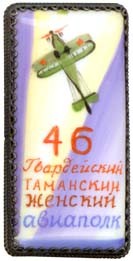 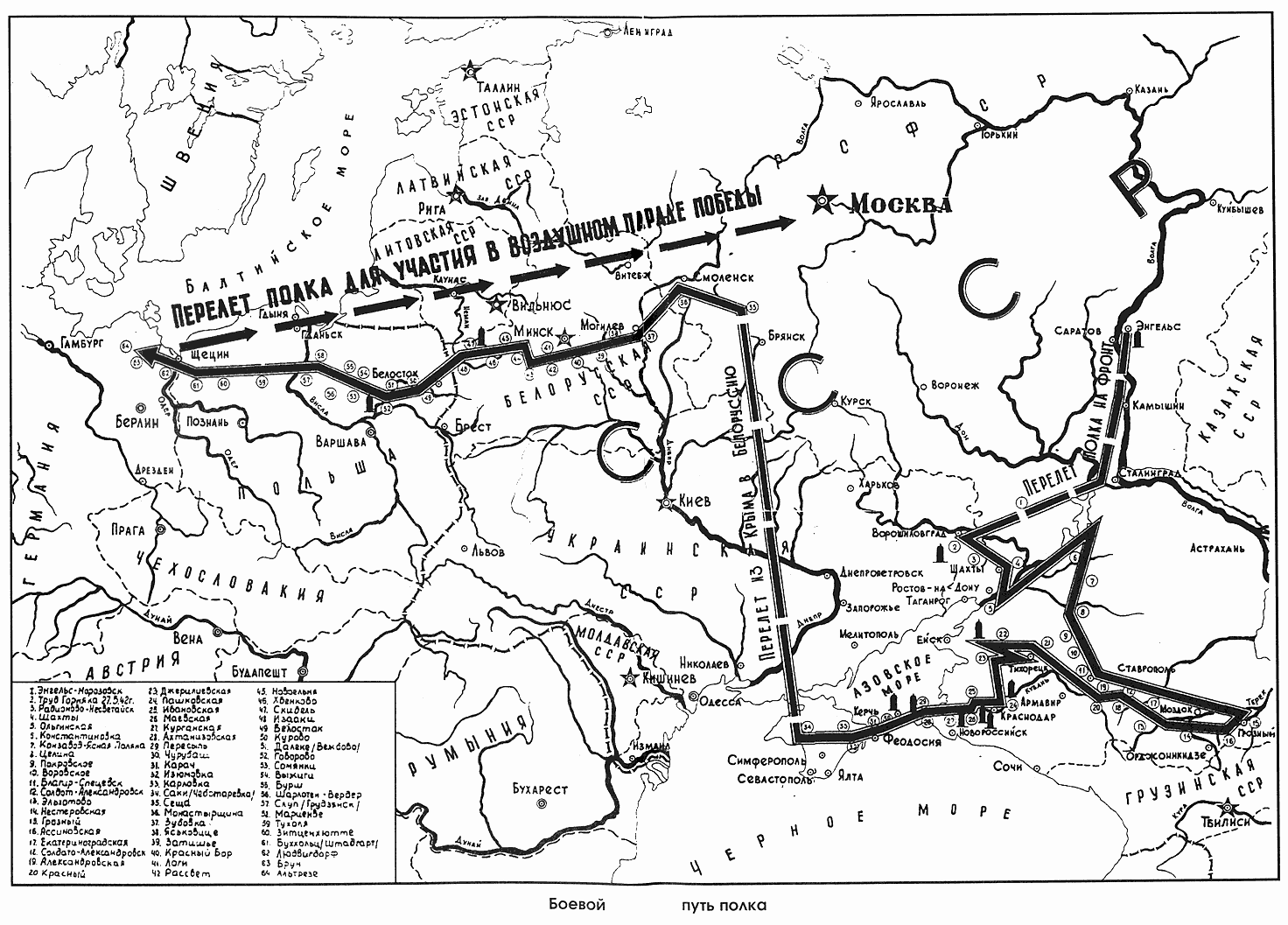 Боевой путь 125-го женского ГБАП125-й женский Гвардейский бомбардировочный авиационный Борисовский полк имени Героя Советского Союза Марины Расковой прошёл славный боевой путь от Волги до берегов Балтийского моря.Сражаясь на пикирующих бомбардировщиках Пе-2, лётчицы полка уничтожали оборонительные сооружения, живую силу и технику противника на берегах Волги, содействовали наземным войскам по прорыву обороны врага на Северном Кавказе, вместе с другими авиационными соединениями обеспечивали ввод в прорыв танковой группы на Орловско - Курском направлении, выполняли задачи по прорыву долговременной, сильно укреплённой оборонительной полосы и разрушению узлов сопротивления противника на участке Богушевск - Орша.Полк участвовал в боях за Ельню, Смоленск, Витебск, Борисов, за освобождение Белоруссии, Прибалтики, и в разгроме немецких войск в Восточной Пруссии.За период Великой Отечественной войны полк совершил 1134 боевых вылета, сбросив на врага 980 тонн бомб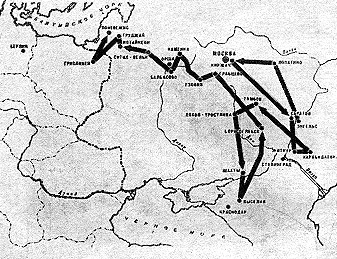 27.10.1941-23.5.1942 г. Энгельс Саратовской обл., Энгельская школа пилотов (ЭВАШП), в составе 122-й авиагруппы: обучение личного состава. 588-й (затем 46-й Гвардейский) полк сформирован в феврале 1942 г. г. Энгельс Саратовской обл., Энгельская школа пилотов (ЭВАШП), в составе 122-й авиагруппы: обучение личного состава. 588-й (затем 46-й Гвардейский) полк сформирован в феврале 1942 г. ЮЖНЫЙ ФРОНТ ЮЖНЫЙ ФРОНТ 27.5.1942-15.6.1942 Труд Горняка Труд Горняка 15.6.1942-25.6.1942 Радионово-Несвятаево Радионово-Несвятаево 25.6.1942-13.7.1942 Шахты Шахты 13.7.1942-22.7.1942 Ольгинская Ольгинская 22.7.1942-26.7.1942 Конезавод № 1, Ясная Поляна Конезавод № 1, Ясная Поляна 26.7.1942-29.7.1942 Конезавод № 2, Поляна Конезавод № 2, Поляна 29.7.1942-30.7.1942 Покровское Покровское 30.7.1942-2.8.1942 Боровский Боровский 2.8.1942-3.8.1942 Спицевское Спицевское 3.8.1942-4.8.1942 Бешпагир Бешпагир 4.8.1942-6.8.1942 Солдато-Александровская Солдато-Александровская 6.8.1942-9.8.1942 Эльхотово Эльхотово ЗАКАВКАЗСКИЙ ФРОНТ ЗАКАВКАЗСКИЙ ФРОНТ 9.8.1942-10.8.1942 Нестеровская Нестеровская 10.8.1942-13.8.1942 Грозный Грозный 13.8.1942-7.1.1943 Ассиновская Ассиновская СЕВЕРО-КАВКАЗСКИЙ ФРОНТ СЕВЕРО-КАВКАЗСКИЙ ФРОНТ 7.1.1943-12.1.1943 Екатериноградская Екатериноградская 12.1.1943-20.1.1943 Солдато-Александровская Солдато-Александровская 20.1.1943-27.1.1943 Александровская Александровская 27.1.1943-30.1.1943 Красное Красное 30.1.1943-6.2.1943 Ново-Александровская Ново-Александровская 6.2.1943-15.2.1943 Челбасская Челбасская 15.2.1943-4.3.1943 Ново-Джерелиевская Ново-Джерелиевская 4.3.1943-11.5.1943 Пашковская Пашковская 11.5.1943-17.9.1943 Ивановская Ивановская 17.9.1943-9.10.1943 Маевский Маевский 9.10.1943-12.10.1943 Курчанская Курчанская 12.10.1943-20.10.1943 Ахтанизовская Ахтанизовская ОТДЕЛЬНАЯ ПРИМОРСКАЯ АРМИЯ ОТДЕЛЬНАЯ ПРИМОРСКАЯ АРМИЯ 20.10.1943-12.4.1944 Пересыпь Пересыпь 12.4.1944-13.4.1944 Чурбаш Чурбаш 13.4.1944-15.4.1944 Карач Карач 4-й УКРАИНСКИЙ ФРОНТ 4-й УКРАИНСКИЙ ФРОНТ 15.4.1944-27.4.1944 Карловка Карловка 27.4.1944-13.5.1944 совхоз Чеботарский совхоз Чеботарский ЗАПАДНЫЙ, затем 2-й БЕЛОРУССКИЙ ФРОНТ ЗАПАДНЫЙ, затем 2-й БЕЛОРУССКИЙ ФРОНТ 13.5.1944-21.6.1944 Пустынка — Сеща Пустынка — Сеща 21.6.1944-25.6.1944 Пустынский монастырь Пустынский монастырь 25.6.1944-28.6.1944 Зубовка Зубовка 28.6.1944-29.6.1944 Ясновичи Ясновичи 29.6.1944-6.7.1944 Затишье Затишье 6.7.1944-8.7.1944 Ясновка Ясновка 8.7.1944-9.7.1944 Мир Мир 9.7.1944-13.7.1944 Новоселы Новоселы 13.7.1944-19.7.1944 Новосельня Новосельня 19.7.1944-20.7.1944 Хвенково Хвенково 20.7.1944-31.7.1944 Головоче Головоче 31.7.1944-10.8.1944 Изааки (Польша) 10.8.1944-18.8.1944 Галицке  — « — 18.8.1944-5.9.1944 Курово  — « — 5.9.1944-18.9.1944 Вежбово  — « — 18.9.1944-13.1.1945 Далеке  — « — 13.1.1945-20.1.1945 Сомянка  — « — 20.1.1945-25.1.1945 Выжичи  — « — 25.1.1945-5.2.1945 Буры  — « — 5.2.1945-9.2.1945 Шарлоттенвердер (Германия) 9.2.1945-1.3.1945 Слуп  — « — 1.3.1945-5.3.1945 Мариенвердер  — « — 5.3.1945-13.3.1945 Тухель  — « — 13.3.1945-14.4.1945 Зитценхютте  — « — 